JEDILNIK   19.–23. februar 2024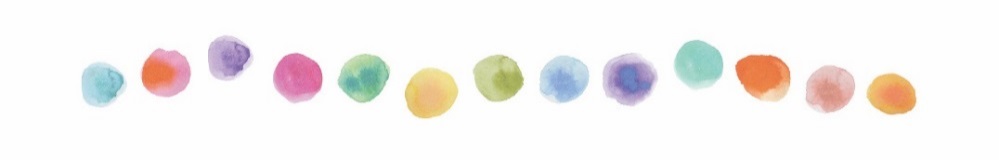 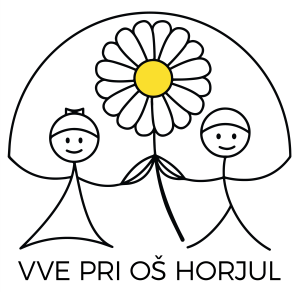 VVE pri OŠ Horjul
Ljubljanska cesta 6, 1354 Horjul, Slovenija
T.: +386 (0)1 75 00 228
vrtec.oshorjul.si
 PonedeljekZajtrk1. st. sk.Črni kovačev kruh(1), tunin namaz(4,7), čaj PonedeljekZajtrk2. st. sk.Črni kovačev kruh(1), tunin namaz(4,7), čajPonedeljekMalicaMalicaKorenčekPonedeljekKosiloKosiloKostna juha z rezanci(1), pečen piščanec, mlinci(1), rdeča pesa PonedeljekMalicaMalicaSirova štručka(1,7), kiviTorekZajtrk1. st. sk.Mlečni zdrob z domačim mlekom(1,7)TorekZajtrk2. st. sk.Mlečni zdrob z domačim mlekom(1,7)TorekMalicaMalicaSuho sadjeTorekKosiloKosiloMakaronovo meso(1,3), parmezan(1), zelena solata s koruzo, grozdje TorekMalicaMalicaPolbeli kruh(1), pomarančaSredaZajtrk1. st. sk.Bio korenčkovo pecivo(1), bela kava z domačim mlekom(7)SredaZajtrk2. st. sk.Bio korenčkovo pecivo(1), bela kava z domačim mlekom(7)SredaMalicaMalicaHruška SredaKosiloKosiloPuranji trakci v omaki(1,7), polnozrnati kus kus(1), mešana solata z jajcemSredaMalicaMalicaRižev vafelj, mandarinaČetrtekZajtrk1. st. sk.Bio ovseni kruh(1), piščančja salama, čajČetrtekZajtrk2. st. sk.Bio ovseni kruh(1), piščančja salama, čajČetrtekMalicaMalicaPisana paprikaČetrtekKosiloKosiloGoveji golaž z bio govedino(1), polenta(1), zeljna solata s fižolom, razine pomarančČetrtekMalicaMalicaGrisini(1), hruška PetekZajtrk1. st. sk.Jajčna jed(1,3), črni kruh(1), čajPetekZajtrk2. st. sk.Jajčna jed(1,3), črni kruh(1), čajPetekMalicaMalicaJabolko PetekKosiloKosiloFižolova mineštra(1), ovseni kruh(1), pirin cmok(1,3,7,12), limonadaPetekMalicaMalicaBio keksi z ovsenimi kosmiči(1,3,7), grozdjeOPOZORILO: V zgornjih jedeh so lahko prisotni vsi naslednji alergeni: 1. Žita, ki vsebujejo gluten, zlasti pšenica, rž, ječmen, oves, pira, kamut ali njihove križane vrste in proizvodi iz njih. 2. Raki in proizvodi iz njih,  3. jajca in proizvodi iz njih, 4. ribe in proizvodi iz njih, 5. arašidi (kikiriki) in proizvodi iz njih, 6. zrnje soje in proizvodi iz njega, 7. mleko in mlečni izdelki, ki vsebujejo laktozo, 8. oreščki: mandlji, lešniki, orehi, indijski oreščki, ameriški orehi, brazilski oreščki, pistacija, makadamija ali orehi Queensland ter proizvodi iz njih, 9. listna zelena in proizvodi iz nje, 10. gorčično seme in proizvodi iz njega, 11. sezamovo seme in proizvodi iz njega, 12. žveplov dioksid in sulfidi, 13. volčji bob in proizvodi iz njega, 14. mehkužci in proizvodi iz njih.  *V primeru, da dobavitelj ne dostavi naročenih artiklov, si kuhinja pridržuje pravico do spremembe jedilnika. Voda in topel čaj sta ves čas na voljo.DOBER TEK!Legenda: BIO - ekološko živilo; domače - živilo lokalnega pridelovalcaOPOZORILO: V zgornjih jedeh so lahko prisotni vsi naslednji alergeni: 1. Žita, ki vsebujejo gluten, zlasti pšenica, rž, ječmen, oves, pira, kamut ali njihove križane vrste in proizvodi iz njih. 2. Raki in proizvodi iz njih,  3. jajca in proizvodi iz njih, 4. ribe in proizvodi iz njih, 5. arašidi (kikiriki) in proizvodi iz njih, 6. zrnje soje in proizvodi iz njega, 7. mleko in mlečni izdelki, ki vsebujejo laktozo, 8. oreščki: mandlji, lešniki, orehi, indijski oreščki, ameriški orehi, brazilski oreščki, pistacija, makadamija ali orehi Queensland ter proizvodi iz njih, 9. listna zelena in proizvodi iz nje, 10. gorčično seme in proizvodi iz njega, 11. sezamovo seme in proizvodi iz njega, 12. žveplov dioksid in sulfidi, 13. volčji bob in proizvodi iz njega, 14. mehkužci in proizvodi iz njih.  *V primeru, da dobavitelj ne dostavi naročenih artiklov, si kuhinja pridržuje pravico do spremembe jedilnika. Voda in topel čaj sta ves čas na voljo.DOBER TEK!Legenda: BIO - ekološko živilo; domače - živilo lokalnega pridelovalcaOPOZORILO: V zgornjih jedeh so lahko prisotni vsi naslednji alergeni: 1. Žita, ki vsebujejo gluten, zlasti pšenica, rž, ječmen, oves, pira, kamut ali njihove križane vrste in proizvodi iz njih. 2. Raki in proizvodi iz njih,  3. jajca in proizvodi iz njih, 4. ribe in proizvodi iz njih, 5. arašidi (kikiriki) in proizvodi iz njih, 6. zrnje soje in proizvodi iz njega, 7. mleko in mlečni izdelki, ki vsebujejo laktozo, 8. oreščki: mandlji, lešniki, orehi, indijski oreščki, ameriški orehi, brazilski oreščki, pistacija, makadamija ali orehi Queensland ter proizvodi iz njih, 9. listna zelena in proizvodi iz nje, 10. gorčično seme in proizvodi iz njega, 11. sezamovo seme in proizvodi iz njega, 12. žveplov dioksid in sulfidi, 13. volčji bob in proizvodi iz njega, 14. mehkužci in proizvodi iz njih.  *V primeru, da dobavitelj ne dostavi naročenih artiklov, si kuhinja pridržuje pravico do spremembe jedilnika. Voda in topel čaj sta ves čas na voljo.DOBER TEK!Legenda: BIO - ekološko živilo; domače - živilo lokalnega pridelovalcaOPOZORILO: V zgornjih jedeh so lahko prisotni vsi naslednji alergeni: 1. Žita, ki vsebujejo gluten, zlasti pšenica, rž, ječmen, oves, pira, kamut ali njihove križane vrste in proizvodi iz njih. 2. Raki in proizvodi iz njih,  3. jajca in proizvodi iz njih, 4. ribe in proizvodi iz njih, 5. arašidi (kikiriki) in proizvodi iz njih, 6. zrnje soje in proizvodi iz njega, 7. mleko in mlečni izdelki, ki vsebujejo laktozo, 8. oreščki: mandlji, lešniki, orehi, indijski oreščki, ameriški orehi, brazilski oreščki, pistacija, makadamija ali orehi Queensland ter proizvodi iz njih, 9. listna zelena in proizvodi iz nje, 10. gorčično seme in proizvodi iz njega, 11. sezamovo seme in proizvodi iz njega, 12. žveplov dioksid in sulfidi, 13. volčji bob in proizvodi iz njega, 14. mehkužci in proizvodi iz njih.  *V primeru, da dobavitelj ne dostavi naročenih artiklov, si kuhinja pridržuje pravico do spremembe jedilnika. Voda in topel čaj sta ves čas na voljo.DOBER TEK!Legenda: BIO - ekološko živilo; domače - živilo lokalnega pridelovalca